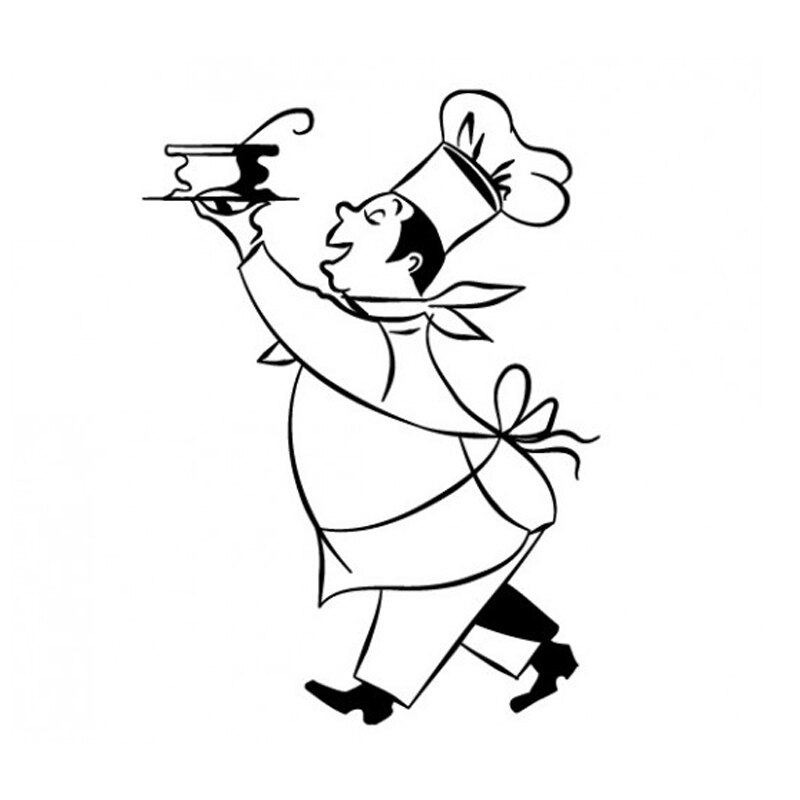 ALİ GÜVEN MESLEKİ VE TEKNİK ANADOLU LİSESİ UYGULAMA OTELİ  TEMMUZ  AYI YEMEK LİSTESİ Yemek servis saatlerimiz 1130  13:30  saatleri arasındadır.Menü fiyatı  25 TL  dir.Menülerimizde değişiklik olabilir.      	5 TEMMUZPAZARTESİ6 TEMMUZSALI7 TEMMUZÇARŞAMBA8 TEMMUZPERŞEMBE9  TEMMUZCUMAKAYSERİ ÇORBASI TARHANA  ÇORBASIEZOGELİN ÇORBASIMAŞ  ÇORBASIKÖY ÇORBASIİNEGÖL KÖFTEANKARA TAVATAVUK ŞİŞCİĞER TAVA/SÜĞÜŞ KARNIYARIKPİLAVMEVSİM SALATAPİLAVKALBURABASTIPİRİNÇ PİLAVIKAVUN/KARPUZBALBADEM TATLISI/MEŞRUBATKAVUN/KARPUZMEŞRUBATCACIK12 TEMMUZPAZARTESİ13 TEMMUZSALI14 TEMMUZÇARŞAMBA15 TEMMUZPERŞEMBE16 TEMMUZCUMAŞAFAK ÇORBASI KAYSERİ ÇORBASITOYGA  ÇORBASIBAMYA ÇORBASIADANA  KEBAPROSTO KÖFTEKAYSERİ YAĞLAMASITATİLETLİ KABAK DOLMA BULGUR PİLAVIPATATES PÜRESİNEVZİYE TATLISIYOĞURT KARPUZKAVUNMEŞRUBATREVANİ19/TEMMUZ20 TEMMUZSALI21 TEMMUZÇARŞAMBA22 TEMMUZPERŞEMBE23 TEMMUZCUMAARİFEKURBAN BAYRAMIKURBAN BAYRAMIKURBAN BAYRAMIKURBAN BAYRAMI26 TEMMUZPAZARTESİ27 TEMMUZSALI28 TEMMUZÇARŞAMBA29 TEMMUZPERŞEMBE30 TEMMUZCUMASEBZE ÇORBASI ŞEFİN ÇORBASIANTEP  ÇORBASIYUVALAMA  ÇORBASITANDIR ÇORBASIURFA KEBAP PİLİÇ TOPKAPIET WRAPFIRINDA PATLICAN KEBABIGÜVEÇTE PASTIRMALI K.FASULYEFRİG PİLAVI İÇ PİLAVPATATES KIZARTMASIPİLAVPİRİNÇ PİLAVIKEŞKÜL/MEŞRUBATCACIKKAVUN/KARPUZMEŞRUBATAYRAN